24th of August 2022Dear Polo Community,RE: Melbourne Cup Polo 2022The Melbourne City Polo Club is pleased to announce nominations for Melbourne Cup Polo 2022 The Melbourne Cup will run across 2 weekends from the 28th of October to 6th of November. There will be 5 games for 12 Goal and 4 games for 6 Goal. Where possible 6 Goal will be limited to Friday, Saturday and Sunday play. Each tournament will be capped at 8 Teams for the 12 Goal and 6 Goal, or a maximum of 16 teams across both grades. We will accept nominations on a first in basis and to the closest even number of teams. Get in early if you don’t want to be the odd team out.The tournament committee will be:Sam Gairdner (Melb City)Craig Taylor (Melb City)Troy McBean (Melb City)Luke Smallman (Melb City)Heleni Goodman (Melb City) & Polo ManagerIf you require stabling or overnight accomodation for your horses please email troy@leisureconcepts.com.au with horses numbers and duration of stay. Stabling will be available at a cost through Melbourne City Polo Club.Heleni Goodman is our tournament Polo Manager and will receive all nominations and questions around the event. hmelbournecitypolo@gmail.com We will release further details closer to the event on tournament rules, COVID Requirements and social activities. On behalf of the committee we welcome nominations and look forward to hosting a fantastic first Melbourne Cup!Yours Sincerely,Troy McBeanPresidentMelbourne City Polo ClubMelbourne Cup Polo 2022Saturday October 28th ot Sunday Nov 6thTEAM NAME: _________________________________________________________TEAM COLOURS: ___________________________________________________________TEAM CAPTAIN: ____________________________________________________________TEAM CAPTAIN PH:_____________________	EMAIL: ____________________________All nomination forms to be lodged by the Team Captain and emailed to hmelbournecitypolo@gmail.com TOURNAMENT ENTRY: (includes custom marquee)6 GOAL $3800:					12 GOAL $6000: 4 Chukkers					5 ChukkersPAYMENT DETAILS:FOR TOURNAMENT PAYMENTS PLEASE COMPLETE:Card Type:	 ___________Name On Card: 	 _________________________Card Numbers: 	___________ - ___________ - ____________ - ____________Card Expiry: 	______________CVV: ___________Please note a 30% Deposit will be charged to secure your nomination, with final payment due 7 days prior to tournament start date. We will charge all cards automatically 7 days prior to the event. All Teams will not take the field without payment in full.If you require an invoice for your nomination please communicate directly with Heleni Goodman on hmelbournecitypolo@gmail.com Custom MarqueeThis yeat each team will be presented with a 3m x 3m marquee to base from the side of the field during the week of polo. Each marquee will be branded with team logo and colours. Chairs are not provided and we recommend you bring your own alongUpon nomination, please provide:Copy of your logo in Jpeg & EPSTeam ColoursAll logos and team colour information must be sent to troy@leisureconcepts.com.au The cut off for artowork if you would like your own marquee is the 7th of September, any artwork post that date cannot be accepted, due to lead times associated with shipping and production. Please see example of what your marquee could look like. Artwork will be limited to one background colour and logo colour and wording on marquee. At the close of the tournament, the marquee is yours to keep. Any questions please call or text Troy on 0432210225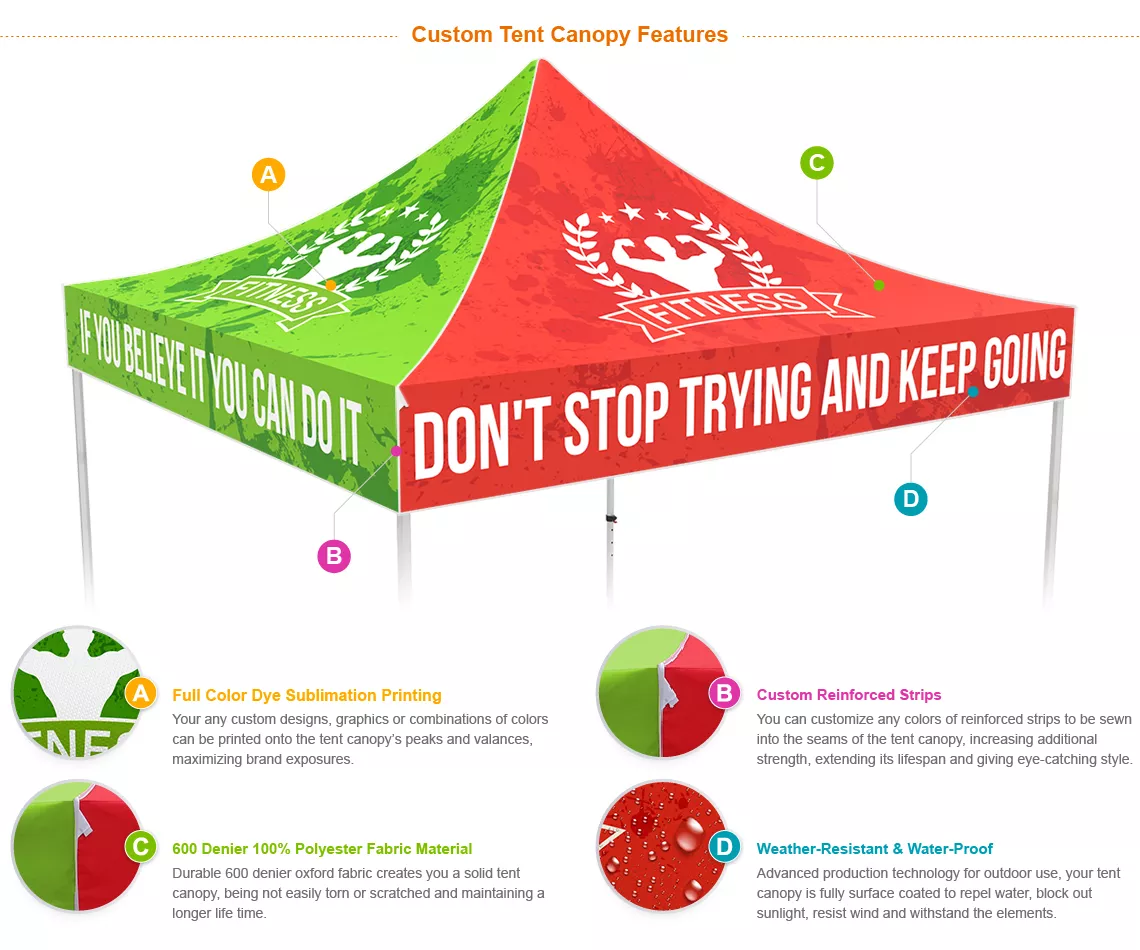 PLAYERS NAMESHANDICAPHORSE NO.EMAILTOTALS: